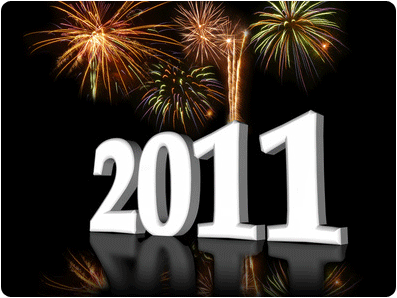 Lors de funérailles festives  nous avons enterré dignement l’année 2010. Alors VIVE L’ANNEE 2011 qui vient tout juste de naitre. Qu’elle vous apporte à toutes et à tous, de la joie, du bonheur et une santé de fer. Que tous vos projets les plus fous voient le jour en cette année qui commence et que vous soyez perpétuellement heureux. Que chaque jour l’Amour soit au rendez-vous et vous comble de tous ces bienfaits.Et si la vie parfois vous semble un peu ingrate et vous fourvoie dans quelque mauvaise passe, qu’elle vous donne le courage de vous hisser vers des lendemains meilleurs.Que tout au long de l’année votre bonne étoile veille sur vous.RYS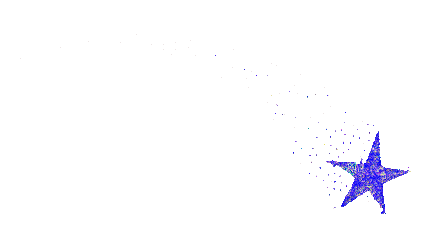 